1.- Datos personales2.- ¿Has hecho voluntariado antes?Si 		No	3.- Información sobre voluntariado que le gustaría realizar	a) Zonab) Horario  	c) ¿En qué tipo de voluntariado estás interesado?4.- Otra informaciónEn Madrid, a _____ de _________________________ de ____________Firma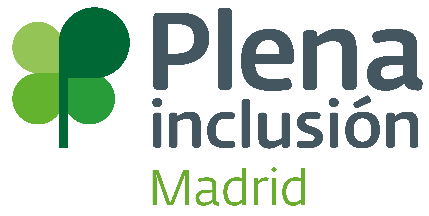 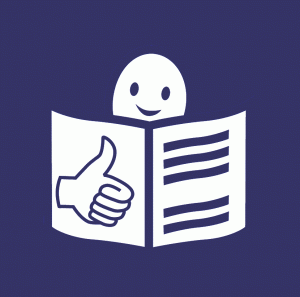 FICHA DE SOLICITUD DE VOLUNTARIADONombreApellidosDNI /NIEEres...HombreMujer¿En qué país naciste?TeléfonoCorreo electrónico¿En qué municipio vives?¿Qué discapacidad tienes?¿Qué apoyos necesitas?Si respondiste Si, explica dónde hiciste voluntariado y con quién. Indique la zona de Madrid en la que le gustaría hacer voluntariadoMAÑANATARDEME DA IGUALDIARIO 
(de lunes a viernes)TARDEME DA IGUALVoluntariado deportivo: 
apoyando en carreras solidarias (repartiendo dorsales, botellas de agua…).Voluntariado con niños: 
ayudando en actividades y apoyo escolar, ayudando a dar la merienda…Voluntariado con personas mayores: 
acompañando a las personas mayores en residencias, participando en actividades del centro (manualidades, bingo, juego de cartas…).Voluntariado Ambiental: 
limpiar rios, plantar árboles…Voluntariado con animales: 
dar de comer, pasear, limpiar a los animalesVoluntariado cultural: 
voluntario en una exposición, evento, biblioteca, museo…Otros voluntariados: ¿Qué aficiones tienes?Siguiendo los principios de licitud, lealtad y transparencia, ponemos a su disposición la presente tabla informándole del tratamiento de los datos personales que se dispone a proporcionarnos:Siguiendo los principios de licitud, lealtad y transparencia, ponemos a su disposición la presente tabla informándole del tratamiento de los datos personales que se dispone a proporcionarnos:Siguiendo los principios de licitud, lealtad y transparencia, ponemos a su disposición la presente tabla informándole del tratamiento de los datos personales que se dispone a proporcionarnos:INFORMACIÓN BÁSICA SOBRE PROTECCIÓN DE DATOSINFORMACIÓN BÁSICA SOBRE PROTECCIÓN DE DATOSINFORMACIÓN BÁSICA SOBRE PROTECCIÓN DE DATOS
Responsable

Responsable
Plena Inclusión MadridFinalidad principalFinalidad principalOrientar a las personas interesadas en realizar voluntariado.LegitimaciónLegitimaciónConsentimiento del interesadoDestinatariosDestinatariosNo se cederán los datos a terceros, salvo autorización expresa u obligación legalDerechosDerechosAcceder, rectificar y suprimir los datos, portabilidad de los mismos, limitación u oposición a su tratamiento, transparencia y derecho a no ser objeto de decisiones automatizadasInformación AdicionalInformación AdicionalPuede consultar la información adicional y detallada sobre nuestra política de privacidad en http://plenainclusionmadrid.org/politica-de-privacidad/Data Protection OfficerData Protection OfficerGrupo Adaptalia Legal – Formativo S.L. 
legal@grupoadaptalia.esAutorizo al envío de comunicaciones informativas relativas a las actividades, productos o servicios por correo postal, fax, correo electrónico o cualquier otro medio electrónico equivalenteAutorizo al envío de comunicaciones informativas relativas a las actividades, productos o servicios por correo postal, fax, correo electrónico o cualquier otro medio electrónico equivalenteDeclaro haber entendido la información facilitada y consiento el tratamiento que se efectuará de mis datos de carácter personalDeclaro haber entendido la información facilitada y consiento el tratamiento que se efectuará de mis datos de carácter personal